       MARBURGER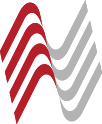 			       ANWALTVEREIN18. Marburger Arbeitsrechtstage23./24. November 2018Welcome-Hotel, MarburgPilgrimstein 29, 35037 Marburg, Tel: 06421/9180ProgrammFreitag		23.11.201808.50 – 09.00 Uhr 			Eröffnung und Begrüßung09.00 – 13.15 Uhr	Vortrag:	Ausschlussfristen		Referent:	Prof. Dr. Wolf-Dietrich Walker				Universität Gießen13.15 – 14.15 Uhr			Gemeinsames Mittagessen14.15 – 18.30 Uhr	Vortrag:	Das neue Entgelttransparenzgesetz – effektiver Weg zur Entgeltgleichheit oder Papiertiger?Referentin:	Gisela Ludewig					Rechtsanwältin, Fachanwältin für Arbeitsrecht, Berlin ab 19.00 Uhr				Gemeinsames Abendessen im „Das kleine Restaurant“            	            		Barfüßertor 25 (Wilhelmsplatz), 35039 MarburgSamstag,	24.11.201809.00 – 13.15 Uhr	Vortrag:	Strategie und Praxis im ArbeitsgerichtsprozessReferent:	Dr. Esko HornPräsident ArbG Hamburg13.15 – 14.15 Uhr			Gemeinsames Mittagessen 14.15 – 17.30 Uhr	Vortrag:	Das reformierte Arbeitsrecht im SGB IX.Was ist neu und für die Praxis bedeutsam? Welche Probleme treten insbesondere bei Kündigungen auf?Referent:	Prof. Franz Josef DüwellVors. Richter am BAG a.D.Honorarprofessor Universität Konstanz Fortbildungsveranstaltung nach § 15 FAO (15 Stunden)